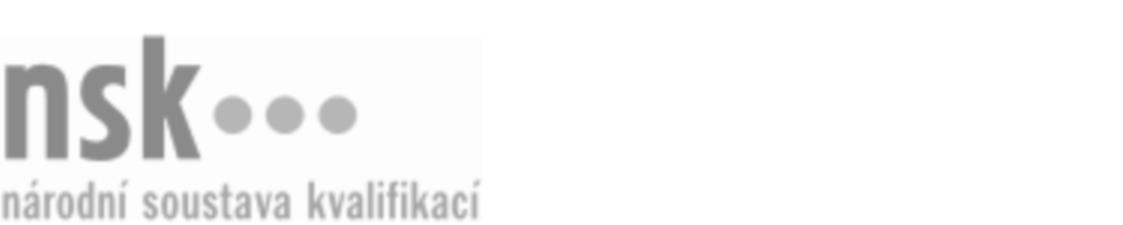 Kvalifikační standardKvalifikační standardKvalifikační standardKvalifikační standardKvalifikační standardKvalifikační standardKvalifikační standardKvalifikační standardMontér/montérka elektrických instalací (kód: 26-017-H) Montér/montérka elektrických instalací (kód: 26-017-H) Montér/montérka elektrických instalací (kód: 26-017-H) Montér/montérka elektrických instalací (kód: 26-017-H) Montér/montérka elektrických instalací (kód: 26-017-H) Montér/montérka elektrických instalací (kód: 26-017-H) Montér/montérka elektrických instalací (kód: 26-017-H) Autorizující orgán:Ministerstvo průmyslu a obchoduMinisterstvo průmyslu a obchoduMinisterstvo průmyslu a obchoduMinisterstvo průmyslu a obchoduMinisterstvo průmyslu a obchoduMinisterstvo průmyslu a obchoduMinisterstvo průmyslu a obchoduMinisterstvo průmyslu a obchoduMinisterstvo průmyslu a obchoduMinisterstvo průmyslu a obchoduMinisterstvo průmyslu a obchoduMinisterstvo průmyslu a obchoduSkupina oborů:Elektrotechnika, telekomunikační a výpočetní technika (kód: 26)Elektrotechnika, telekomunikační a výpočetní technika (kód: 26)Elektrotechnika, telekomunikační a výpočetní technika (kód: 26)Elektrotechnika, telekomunikační a výpočetní technika (kód: 26)Elektrotechnika, telekomunikační a výpočetní technika (kód: 26)Elektrotechnika, telekomunikační a výpočetní technika (kód: 26)Týká se povolání:Elektromechanik pro silnoproudElektromechanik pro silnoproudElektromechanik pro silnoproudElektromechanik pro silnoproudElektromechanik pro silnoproudElektromechanik pro silnoproudElektromechanik pro silnoproudElektromechanik pro silnoproudElektromechanik pro silnoproudElektromechanik pro silnoproudElektromechanik pro silnoproudElektromechanik pro silnoproudKvalifikační úroveň NSK - EQF:333333Odborná způsobilostOdborná způsobilostOdborná způsobilostOdborná způsobilostOdborná způsobilostOdborná způsobilostOdborná způsobilostNázevNázevNázevNázevNázevÚroveňÚroveňAplikování základních pojmů a vztahů v elektrotechniceAplikování základních pojmů a vztahů v elektrotechniceAplikování základních pojmů a vztahů v elektrotechniceAplikování základních pojmů a vztahů v elektrotechniceAplikování základních pojmů a vztahů v elektrotechnice33Dodržování bezpečnosti při obsluze a práci na elektrických zařízeních a ochrana před úrazem elektrickým proudemDodržování bezpečnosti při obsluze a práci na elektrických zařízeních a ochrana před úrazem elektrickým proudemDodržování bezpečnosti při obsluze a práci na elektrických zařízeních a ochrana před úrazem elektrickým proudemDodržování bezpečnosti při obsluze a práci na elektrických zařízeních a ochrana před úrazem elektrickým proudemDodržování bezpečnosti při obsluze a práci na elektrických zařízeních a ochrana před úrazem elektrickým proudem33Dimenzování, jištění a kladení elektrických vedeníDimenzování, jištění a kladení elektrických vedeníDimenzování, jištění a kladení elektrických vedeníDimenzování, jištění a kladení elektrických vedeníDimenzování, jištění a kladení elektrických vedení33Používání technické dokumentace a norem při instalacích elektrotechnických rozvodůPoužívání technické dokumentace a norem při instalacích elektrotechnických rozvodůPoužívání technické dokumentace a norem při instalacích elektrotechnických rozvodůPoužívání technické dokumentace a norem při instalacích elektrotechnických rozvodůPoužívání technické dokumentace a norem při instalacích elektrotechnických rozvodů33Volba postupu práce, nářadí, pomůcek a měřidel pro montáž, zapojování a opravy instalacíVolba postupu práce, nářadí, pomůcek a měřidel pro montáž, zapojování a opravy instalacíVolba postupu práce, nářadí, pomůcek a měřidel pro montáž, zapojování a opravy instalacíVolba postupu práce, nářadí, pomůcek a měřidel pro montáž, zapojování a opravy instalacíVolba postupu práce, nářadí, pomůcek a měřidel pro montáž, zapojování a opravy instalací33Provádění elektrických instalací, jejich montáže a zapojováníProvádění elektrických instalací, jejich montáže a zapojováníProvádění elektrických instalací, jejich montáže a zapojováníProvádění elektrických instalací, jejich montáže a zapojováníProvádění elektrických instalací, jejich montáže a zapojování33Diagnostikování poruch elektrických instalacíDiagnostikování poruch elektrických instalacíDiagnostikování poruch elektrických instalacíDiagnostikování poruch elektrických instalacíDiagnostikování poruch elektrických instalací33Poskytování první pomoci při úrazu elektrickým proudemPoskytování první pomoci při úrazu elektrickým proudemPoskytování první pomoci při úrazu elektrickým proudemPoskytování první pomoci při úrazu elektrickým proudemPoskytování první pomoci při úrazu elektrickým proudem33Montér/montérka elektrických instalací,  29.03.2024 8:26:14Montér/montérka elektrických instalací,  29.03.2024 8:26:14Montér/montérka elektrických instalací,  29.03.2024 8:26:14Montér/montérka elektrických instalací,  29.03.2024 8:26:14Strana 1 z 2Strana 1 z 2Kvalifikační standardKvalifikační standardKvalifikační standardKvalifikační standardKvalifikační standardKvalifikační standardKvalifikační standardKvalifikační standardPlatnost standarduPlatnost standarduPlatnost standarduPlatnost standarduPlatnost standarduPlatnost standarduPlatnost standarduStandard je platný od: 15.10.2022Standard je platný od: 15.10.2022Standard je platný od: 15.10.2022Standard je platný od: 15.10.2022Standard je platný od: 15.10.2022Standard je platný od: 15.10.2022Standard je platný od: 15.10.2022Montér/montérka elektrických instalací,  29.03.2024 8:26:14Montér/montérka elektrických instalací,  29.03.2024 8:26:14Montér/montérka elektrických instalací,  29.03.2024 8:26:14Montér/montérka elektrických instalací,  29.03.2024 8:26:14Strana 2 z 2Strana 2 z 2